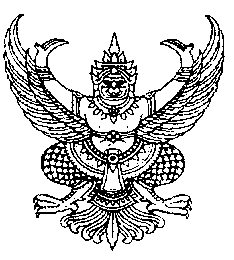 ประกาศเทศบาลตำบลโป่งน้ำร้อนเรื่อง นโยบายการบริหารความเสี่ยงและการควบคุมภายในเทศบาลตำบลโป่งน้ำร้อน...............................................	ตามรัฐธรรมนูญแห่งราชอาณาจักรไทย พุทธศักราช ๒๕๖๐ มาตรา ๗๖ บัญญัติให้ดำเนินการพัฒนาระบบการบริหารราชการให้เป็นไปตามหลักการบริหารจัดการบ้านเมืองที่ดีตามพระราชกฤษฎีกาว่าด้วยหลักเกณฑ์และวิธีการบริหารกิจการบ้านเมืองที่ดี พ.ศ. ๒๕๔๖ ประกอบกับพระราชบัญญัติวินัยการเงินการคลังของรัฐ พ.ศ. ๒๕๖๑ มาตรา ๗๙ กำหนดให้หน่วยงานของรัฐจัดให้มีการบริหารจัดการความเสี่ยงและการควบคุมภายใน เทศบาลตำบลโป่งน้ำร้อนจึงได้มีการประกาศเจตจำนงสุจริตด้านคุณธรรมและความโปร่งใสในการบริหารงานของเทศบาลตำบลโป่งน้ำร้อน เมื่อวันที่ ๑ ตุลาคม  ๒๕๖๒ 	ดังนั้น เพื่อให้เทศบาลตำบลโป่งน้ำร้อนดำเนินการได้บรรลุเป้าหมายบทบัญญัติของกฎหมายและประกาศเจตจำนงสุจริตในการบริหารงานของเทศบาลตำบลโป่งน้ำร้อนอย่างถูกต้องและมีประสิทธิภาพอย่างเป็นรูปธรรม เห็นควรนำการบริหารจัดการความเสี่ยงและการควบคุมภายในมาใช้เป็นเครื่องมือและกรอบแนวทางในการบริหารทรัพยากรที่มีอยู่อย่างจำกัดให้เกิดประสิทธิภาพและประสิทธิผลในการดำเนินงานเพื่อรักษาและสร้างภาพลักษณ์ที่ดีของเทศบาลตำบลโป่งน้ำร้อน จึงขอประกาศนโยบายการบริหารความเสี่ยงและการควบคุมภายในเทศบาลตำบลโป่งน้ำร้อน ดังนี้มุ่งเน้นการบริหารความเสี่ยงของเทศบาลตำบลโป่งน้ำร้อนอยู่ในระดับที่ยอมรับได้ไม่กระทบต่อเป้าหมายและวัตถุประสงค์ของเทศบาลตำบลโป่งน้ำร้อนในภาพรวม ๔ ด้าน โดยจัดลำดับความสำคัญ ดังต่อไปนี้		๑.๑ ความเสี่ยงด้านการปฏิบัติงานตามกฎหมาย/กฎระเบียบ (Compliance Risk : C) เป็นความเสี่ยงอันเนื่องมาจากความไม่ชัดเจน ความไม่ทันสมัยหรือความไม่ครอบคลุมของกฎหมาย ระเบียบ ข้อบังคับต่าง ๆ ทำให้ต้องใช้ดุลพินิจหรือการตีความรวมทั้งการทำนิติกรรมสัญญาและการร่างสัญญาไม่ครอบคลุมการดำเนินงาน จนส่งผลต่อการปฏิบัติตามกฎหมาย กฎ ระเบียบ ข้อบังคับต่าง ๆ ไม่ถูกต้อง หรือการไม่ปฏิบัติตามกฎหมาย ระเบียบ ข้อบังคับ ประกาศ คำสั่ง หลักเกณฑ์ และแนวทางปฏิบัติต่าง ๆ		๑.๒ ความเสี่ยงด้านกลยุทธ์ (Strategic Risk : S) เป็นความเสี่ยง/ปัญหาที่จะส่งผลต่อความสำเร็จตามเป้าหมายและพันธกิจโดยรวมตามแผนยุทธศาสตร์และนโยบายนายกเทศมนตรีตำบล    โป่งน้ำร้อน หรือเป็นการกำหนดกลยุทธ์หรือปัจจัยที่จะส่งผลทำให้หน่วยงานในสังกัดเทศบาลตำบลโป่งน้ำร้อน     ไม่สามารถบรรลุวัตถุประสงค์และเป้าหมาย ตามแผนยุทธศาสตร์และนโยบายนายกเทศมนตรีตำบลโป่งน้ำร้อนได้		๑.๓ ความเสี่ยงด้านการดำเนินงาน (Operational Risk : O) เป็นความเสี่ยง/ปัญหาอันเนื่องมาจากระบบงานภายใน กระบวนการปฏิบัติงาน เทคโนโลยีที่ใช้  บุคลากร ความเพียงพอของข้อมูลที่ส่งผลกระทบทำให้ผลการปฏิบัติงาน/การดำเนินโครงการของหน่วยงานในสังกัดเทศบาลตำบลโป่งน้ำร้อนเป็นไปอย่างไม่มีประสิทธิภาพและ/หรือประสิทธิผล-๒-		๑.๔ ความเสี่ยงด้านการเงิน (Financial Rick : F) เป็นความเสี่ยงอันเนื่องจากจากกระบวนการบริหารงบประมาณและการเงินจนส่งผลต่อการบริหารงบประมาณและการเงินของเทศบาลตำบลโป่งน้ำร้อน	๒.  ให้หน่วยงานในสังกัดเทศบาลตำบลโป่งน้ำร้อนดำเนินการบริหารความเสี่ยงทุกหน่วยงาน โดยส่งเสริมให้พนักงานเทศบาล พนักงานจ้าง ผู้บริหาร และสมาชิกสภาเทศบาลตำบลโป่งน้ำร้อนทุกคนมีส่วนร่วมในกระบวนการบริหารความเสี่ยงและการควบคุมภายใน ภายใต้การกำกับดูแลของคณะกรรมการบริหารความเสี่ยงและการควบคุมภายในของ เทศบาลตำบลโป่งน้ำร้อน	๓.  ให้หัวหน้าส่วนราชการของหน่วยงานในสังกัดเทศบาลตำบลโป่งน้ำร้อนและผู้บังคับบัญชาตามสายการบังคับบัญชามีหน้าที่ตรวจสอบ ติดตาม และประเมินความเสี่ยงที่เกิดหรืออาจเกิดขึ้นตามสภาพแวดล้อมภายในและภายนอกของหน่วยงานที่เปลี่ยนแปลงตลอดเวลาอย่างต่อเนื่อง	๔.  ส่งเสริมและสร้างความตระหนักรู้ด้านความเสี่ยง สามารถประยุกต์ใช้หลักการบริหารความเสี่ยง เพื่อปลูกฝังเป็นวัฒนธรรมการบริหารความเสี่ยงให้แก่พนักงานเทศบาล พนักงานจ้าง ผู้บริหาร และสมาชิกสภาเทศบาลตำบลโป่งน้ำร้อนทุกคนให้ปฏิบัติงานอย่างมีประสิทธิภาพและประสิทธิผลที่จะนำไปสู่การบรรลุเป้าหมายและการเป็นองค์กรแห่งนวัตกรรมของเทศบาลตำบลโป่งน้ำร้อน	จึงประกาศให้ทราบโดยทั่วกันประกาศ  ณ  วันที่  ๑  ตุลาคม  พ.ศ. ๒๕6๒ (นายพินิจ  เพชรน่าชม)	          นายกเทศมนตรีตำบลโป่งน้ำร้อน    ประธานคณะกรรมการบริหารความเสี่ยงเทศบาลตำบลโป่งน้ำร้อน